CONTINUITÀ DELLE PICCOLE IMPRESE 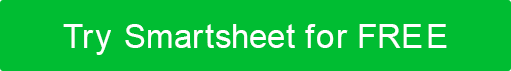 MODELLO DI PIANOSOMMARIOPRIORITÀ DI RIPRISTINO DELLE FUNZIONI AZIENDALII team di ripristino di emergenza utilizzano questa strategia per ripristinare le operazioni aziendali essenziali in un sito con sede alternativa. Il sistema informativo e i team IT ripristinano le funzioni IT in base alle funzioni aziendali critiche.STRATEGIA DI RICOLLOCAZIONESITO AZIENDALE ALTERNATIVOUn'organizzazione utilizza il sito aziendale alternativo e la strategia di trasferimento in caso di emergenza o interruzione che inibisce la continuazione dei processi aziendali nel sito aziendale originale. In caso di catastrofe o perturbazione, tale strategia dovrebbe includere siti di ricollocazione sia a breve che a lungo termine.PIANO DI RISANAMENTOFASI DI RECUPEROQueste sono le attività di cui hai più bisogno per continuare l'attività e il piano di ripristino dovrebbe mirare a queste funzioni aziendali essenziali. Il piano di risanamento dovrebbe procedere come segue:EVENTO DI DISASTRIPIANIFICA L'ATTIVAZIONEFUNZIONAMENTO ALTERNATIVO DEL SITOTRANSIZIONE AL SITO PRIMARIOBACKUP DEI RECORDPIANO DI RESTAUROIl piano di ripristino affronta interruzioni o disastri delle strutture che interesserebbero tutti i record vitali per la continuazione delle operazioni aziendali. Per pianificare tali eventi, i team IT e di disaster recovery devono mantenere, controllare e controllare periodicamente questi record essenziali. Assicurarsi di eseguire il backup e archiviare i file più critici in una posizione esterna.Team di RECUPEROL'azienda istituisce team di recupero e divide i partecipanti in gruppi appropriati in base al ruolo e al titolo di lavoro. L'organizzazione designa un team leader per ogni team. Assegna un ruolo o un dovere specifico a ciascun membro rimanente del team.RUOLI DEL TEAMCONTATTI TEAMRESPONSABILITÀ DEL TEAMTEAM DI RECUPERO DIPARTIMENTALEPROCEDURE DI RECUPEROElencare le attività e le attività specifiche da eseguire per ripristinare le operazioni aziendali normali e critiche. Descrivere ogni strategia enumerando un set specifico di attività e attività di ripristino.POTENZIALE PROCEDURA DI RECUPEROOccorrenza di disastriNotifica della DirezioneValutazione preliminare del dannoDichiarazione di disastroPianifica l'attivazioneTrasferimento in un sito alternativoAttuazione della procedura temporaneaIstituzione della comunicazioneRipristino del processo dei dati e comunicazione con la posizione di backupInizio delle operazioni di sito alternativeGestione del lavoro Transizione alle operazioni primarieCessazione delle procedure di sito alternativeTrasferimento delle risorse al sito primarioAPPENDICIQuesta sezione elenca tutte le appendici necessarie per eseguire un BCP:Elenco dei contatti dei dipendentiPriorità di recuperoRisorse del sito alternativoSedi dei centri operativi di emergenzaRegistri vitaliElenchi di fornitoriReport e risorse del sistema ITInformazioni sul trasporto del sito alternativoValutazioni d'impatto e del rischioAnalisi dell'impatto aziendaleElenchi di attività di ripristinoPiano di ripristino di OfficeCRONOLOGIA DELLE VERSIONICRONOLOGIA DELLE VERSIONICRONOLOGIA DELLE VERSIONICRONOLOGIA DELLE VERSIONICRONOLOGIA DELLE VERSIONIVERSIONEAPPROVATO DADATA DI REVISIONEDESCRIZIONE DEL CAMBIAMENTOAUTOREPREPARATO DATITOLODATTEROAPPROVATO DATITOLODATTEROLa società dichiara un disastro e prende la decisione di attivare il resto del piano di ripristino.Durante questa fase, l'azienda mette in atto il piano di continuità operativa. Questa fase continua fino a quando l'azienda non protegge il sito aziendale alternativo e trasferisce le operazioni aziendali.Questa fase continua fino a quando l'azienda non può ripristinare la struttura primaria.Questa fase continua fino a quando l'azienda non può spostare le operazioni aziendali nel sito aziendale originale. Team Leader, Backup Team Leader, Team MemberMemorizzato nell'appendice elenco contattiIncident Commander, HR/PR Officer, Information Technology, Finance/Admin, Legal/ContactsCoordinatore Della Continuità Operativa, Team Comunicazione EOC, Team Risorse Umane EOC, Team Amministrazione EOC, Team Emergency Response, Team Recupero Information TechnologyDISCONOSCIMENTOTutti gli articoli, i modelli o le informazioni fornite da Smartsheet sul sito Web sono solo di riferimento. Mentre ci sforziamo di mantenere le informazioni aggiornate e corrette, non rilasciamo dichiarazioni o garanzie di alcun tipo, esplicite o implicite, circa la completezza, l'accuratezza, l'affidabilità, l'idoneità o la disponibilità in relazione al sito Web o alle informazioni, agli articoli, ai modelli o alla grafica correlata contenuti nel sito Web. Qualsiasi affidamento che fai su tali informazioni è quindi strettamente a tuo rischio.